MISSION PLANMISSION PLANMISSION PLANMISSION PLANFLIGHT ID20230910I1STORMAL13 / LeeMISSION ID1113A LEETAIL NUMBERNOAA43TASKINGEMCPLANNED PATTERNButterfly pattern with 105 NM legsMISSION SUMMARYMISSION SUMMARYMISSION SUMMARYMISSION SUMMARYTAKEOFF [UTC]0836LANDING [UTC]1637TAKEOFF LOCATIONSt. CroixLANDING LOCATIONSt. CroixFLIGHT TIME8.0BLOCK TIME8.3TOTAL REAL-TIME RADAR ANALYSES(Transmitted)6 (6)TOTAL DROPSONDES Deployed (Transmitted)39 (38)OCEAN EXPENDABLES (Type)  3 ONR AXBT (1 bad),1 MicroSWIFTsUAS (Type)n/aAPHEX EXPERIMENTS / MODULESSurface Wind and Wave Validation Module- P-3 Pattern #1 (Priority 1)FLAIMS Module (Priority 2)Stratiform Spiral Module (Priority 3)TDR Dual-PRF moduleIn-storm location(s) for the modules may be determined/adjusted at the discretion of the onboard HRD LPSSurface Wind and Wave Validation Module- P-3 Pattern #1 (Priority 1)FLAIMS Module (Priority 2)Stratiform Spiral Module (Priority 3)TDR Dual-PRF moduleIn-storm location(s) for the modules may be determined/adjusted at the discretion of the onboard HRD LPSSurface Wind and Wave Validation Module- P-3 Pattern #1 (Priority 1)FLAIMS Module (Priority 2)Stratiform Spiral Module (Priority 3)TDR Dual-PRF moduleIn-storm location(s) for the modules may be determined/adjusted at the discretion of the onboard HRD LPSHRD CREW MANIFESTHRD CREW MANIFESTHRD CREW MANIFESTHRD CREW MANIFESTLPS ONBOARDAbersonLPS GROUNDMarksTDR ONBOARDAbersonTDR GROUNDReasorASPEN ONBOARDJ. Zhang/KoASPEN GROUNDn/aNESDIS SCIENTISTSn/an/an/aGUESTS (Affiliation)Ryan (CIMAS), Duran (NASA/MSFC), Scotland, Knox-Limbacker, WaltersRyan (CIMAS), Duran (NASA/MSFC), Scotland, Knox-Limbacker, WaltersRyan (CIMAS), Duran (NASA/MSFC), Scotland, Knox-Limbacker, WaltersAOC CREW MANIFESTAOC CREW MANIFESTAOC CREW MANIFESTAOC CREW MANIFESTPILOTSCopare/Keith/Wood Copare/Keith/Wood Copare/Keith/Wood NAVIGATORUtamaUtamaUtamaFLIGHT ENGINEERSTyson/TufnellTyson/TufnellTyson/TufnellFLIGHT DIRECTORKalen/LundryKalen/LundryKalen/LundryDATA TECHNICIANRichardsRichardsRichardsAVAPSWarneke/KotzWarneke/KotzWarneke/KotzPRE-FLIGHTPRE-FLIGHT Flight PlanButterfly pattern with 105 NM legs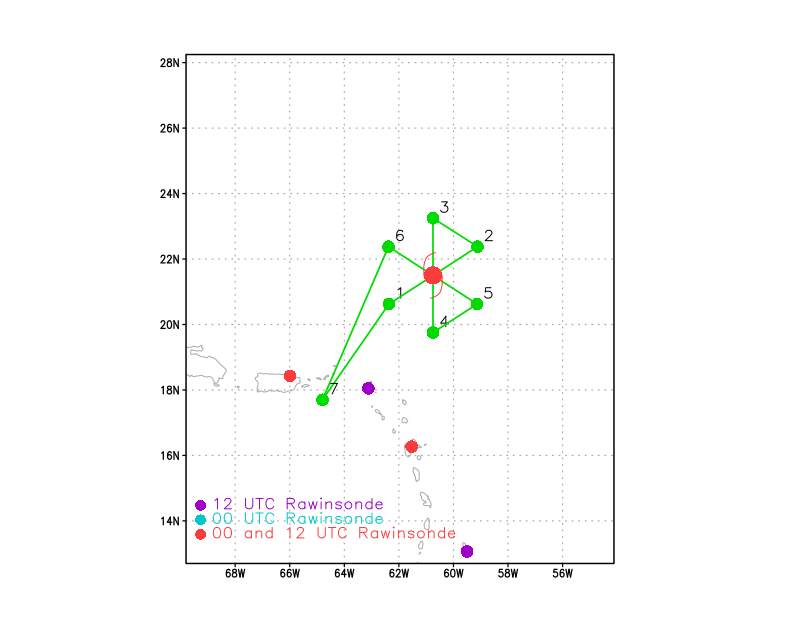 8-12 kft (pressure altitude) depending on AF deconfliction requirements Expendable DistributionLoad 40 dropsondesRelease at endpoints, midpoints, centers, RMWs (NHC)Possible drops for Surface Wind and Wave Validation Module (HRD)Possible supplemental rapid RMW drops (ONR)Possible drops at top of the Microphysics Spiral (ONR)Additional drops may be requested at the discretion of the onboard HRD LPSAll dropsondes transmitted to the GTS3 AXBTs - see notes belowAll AXBTs transmitted to the AOC ground server if possible1 microSWIFT wave buoy - see notes below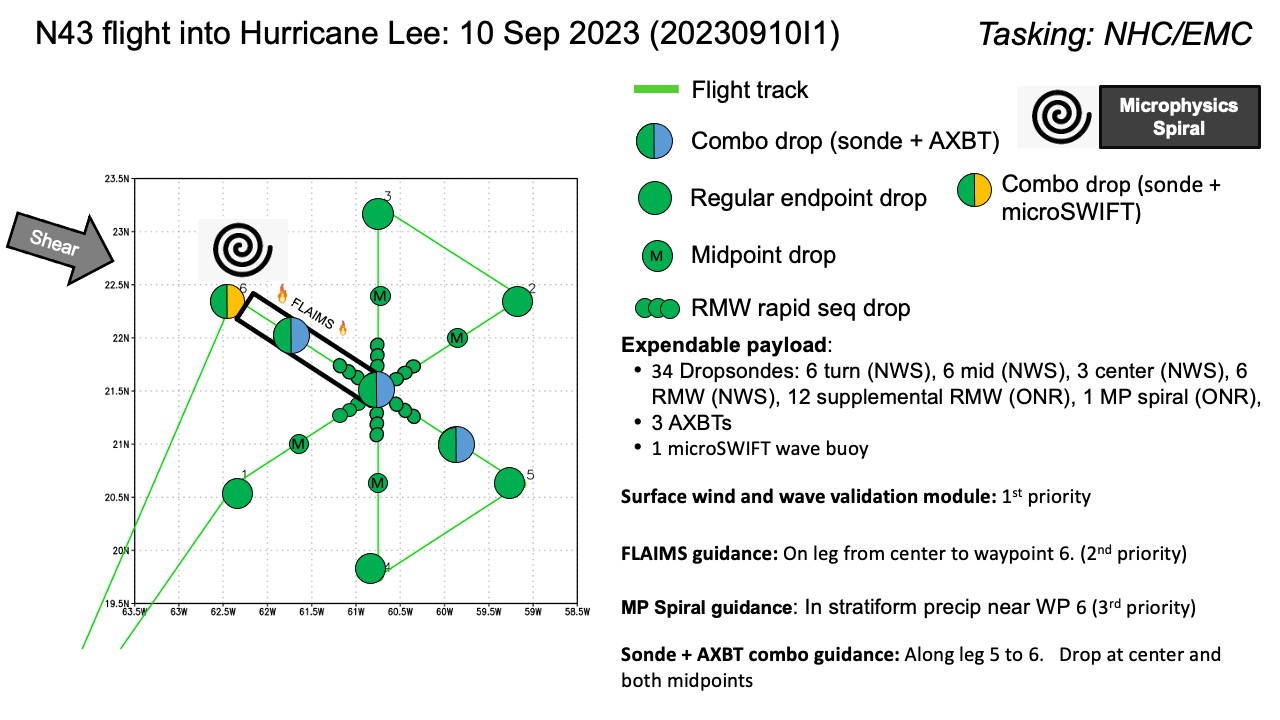 Preflight Weather Briefing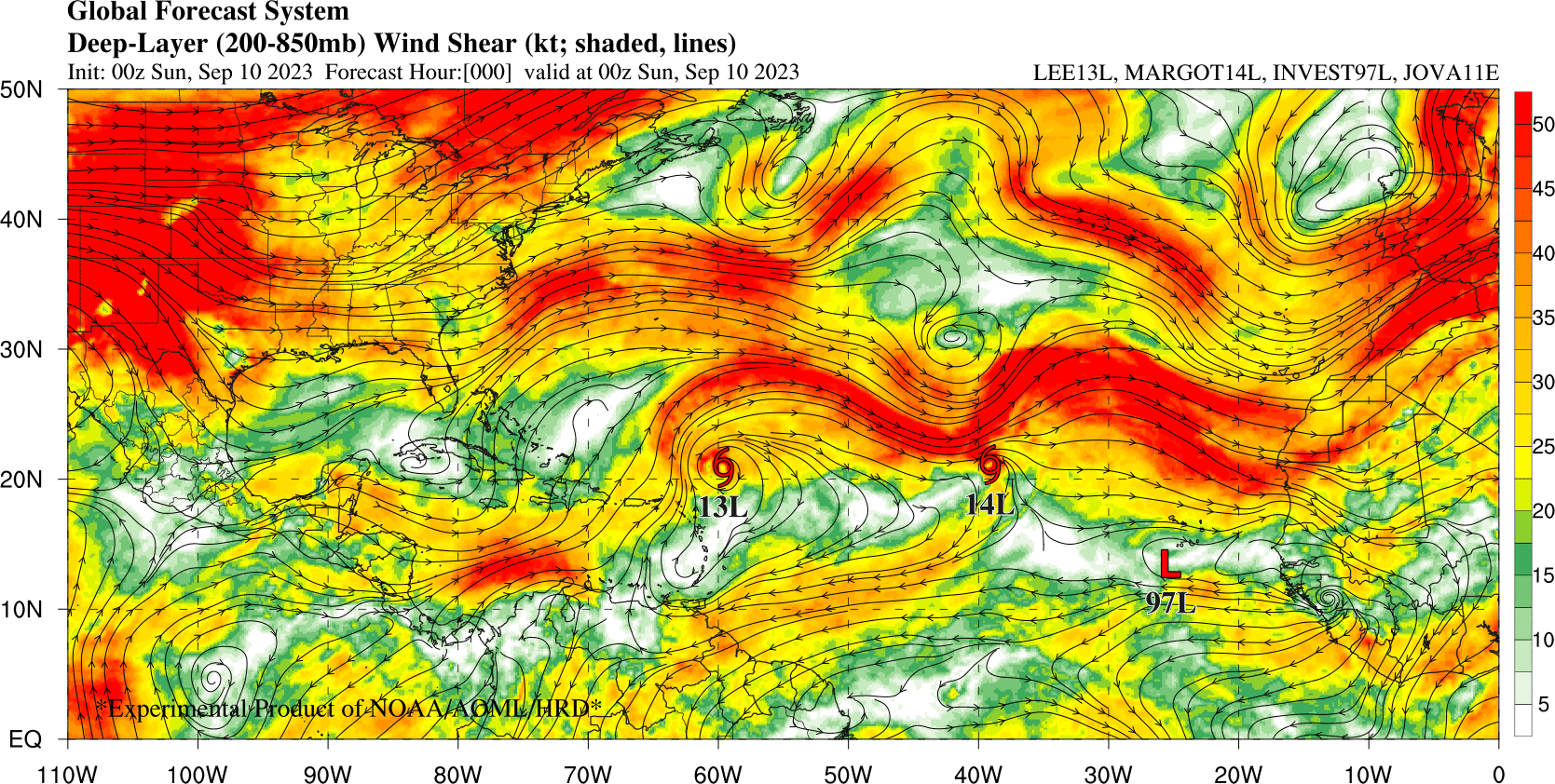 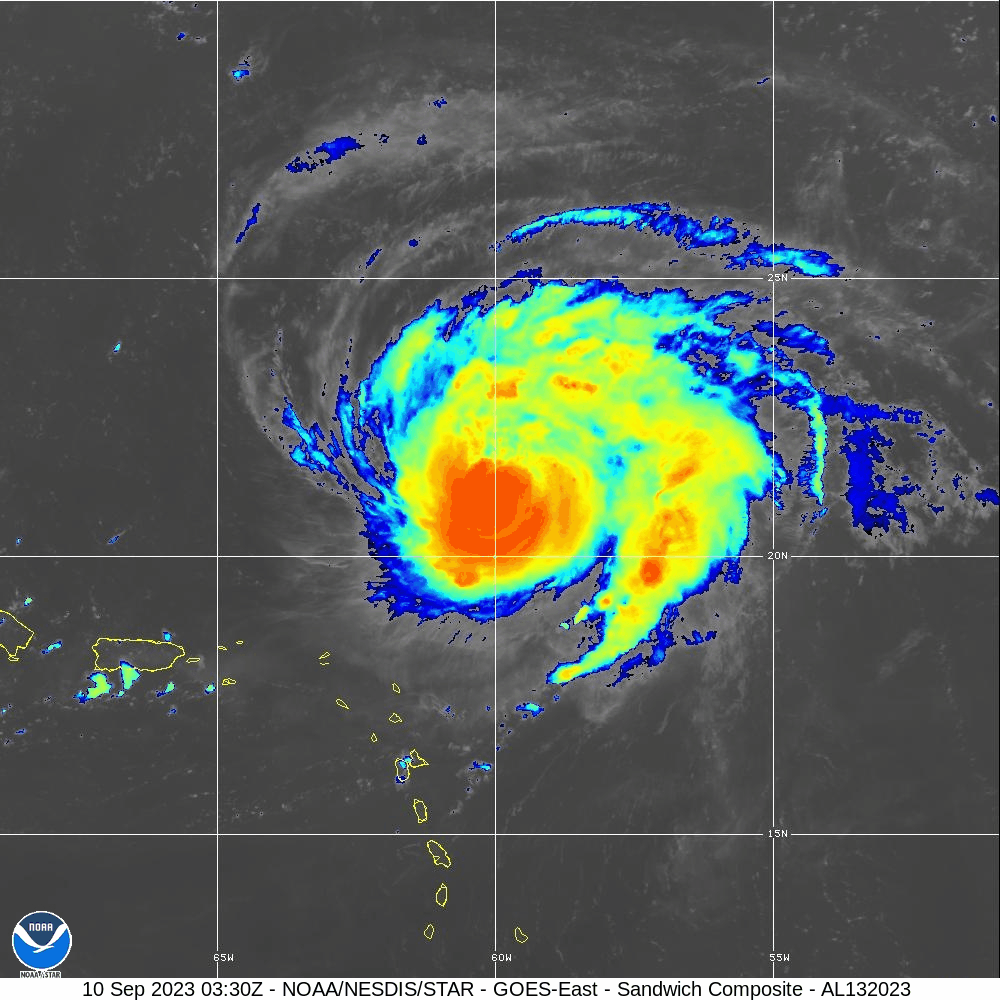  A. 10/1200Z B. NOAA3 1113A LEE C. 10/0830Z D. 21.5N 60.8W E. 10/0930Z TO 10/1530Z F. SFC TO 10,000 FT G. TAIL DOPPLER RADARInstrument NotesEverything working nominallyIN-FLIGHTIN-FLIGHTTime [UTC]Event0836Take-off from St. Croix0929IP Point 1  drop #1, 10 kft altitude, TK 045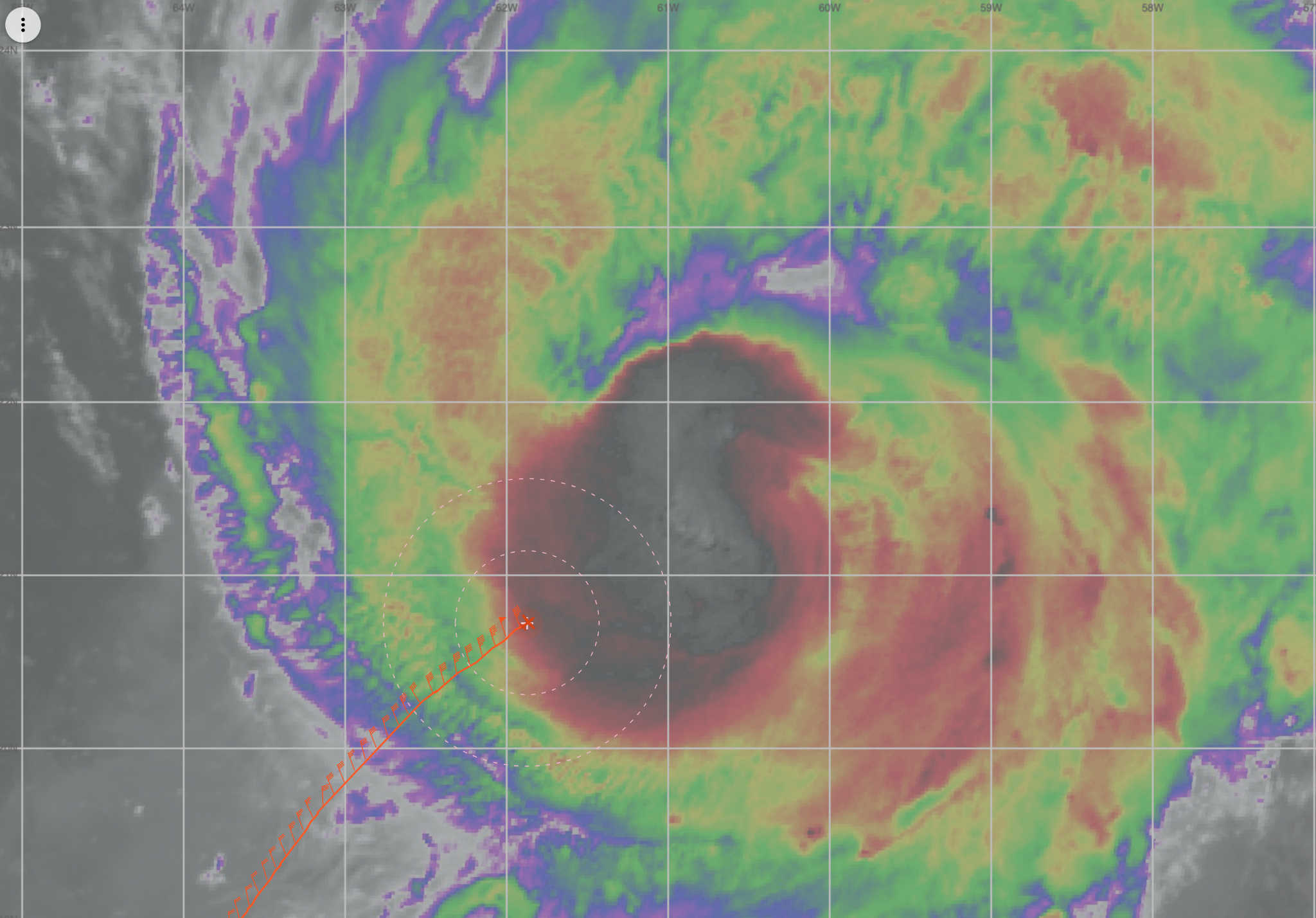 Pretty good wave#1 asymmetry in IR. Coldest IR tops in the WSW quadrant. Expect north eyewall to be the most active right now to produce those cold tops. Some lightning detected in SW eyewall. 0942Midpoint drop #2, inside edge of possible outer eyewall0950RMW sondes 1, 2, 3 (drops #3-5)0954Eye drop (drop #6), early because FD display went out. Estimated center 21.35 N, 60.67 W. Central press 957. On satellite it appears that the center is just inside the coldest IR tops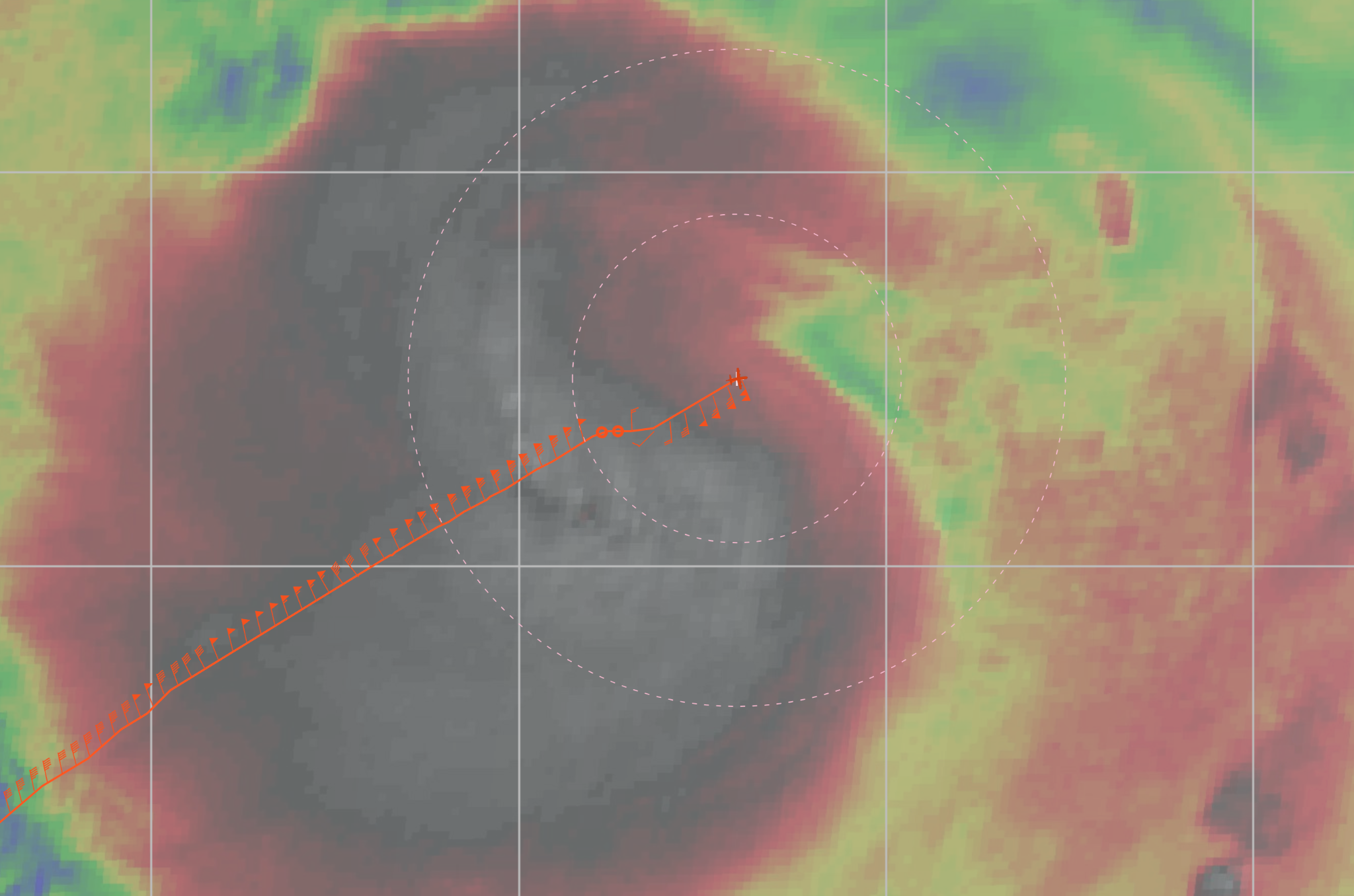 0958RMW sonde 1, 2 (drops #7-8)0959RMW sonde 3 (drop#9), on MMR eyewall is a spiral starting east, then extending all the way around northeast again. West side has higher SFMR winds than the east.  Opposite at FL1007Midpt sonde (drop #10)MMR has lots of missing rays in the display1019Endpoint (PT #2) sonde (drop #11), TK 300 to PT #31023TDR jobfile #1 started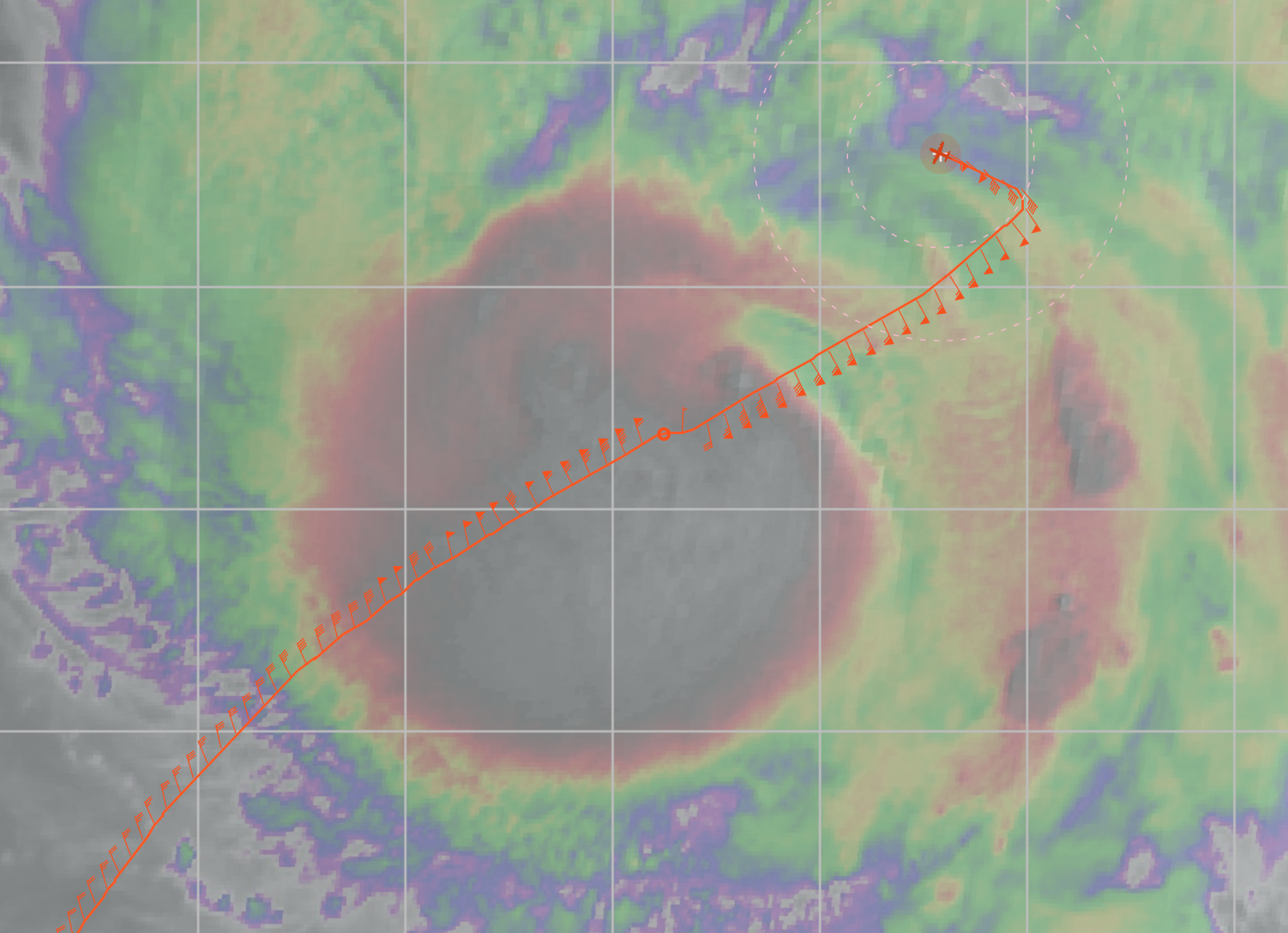 1038TDR analysis #1 completeTDR center info from 230910I1_0954_xy.nc:Alt (km)  Lat (deg)  Lon (deg W)0.5       21.38      60.642.0       21.38      60.643.0       21.38      60.686.0       21.41      60.682-6-km Vortex Tilt:   5.7 km  at 315 deg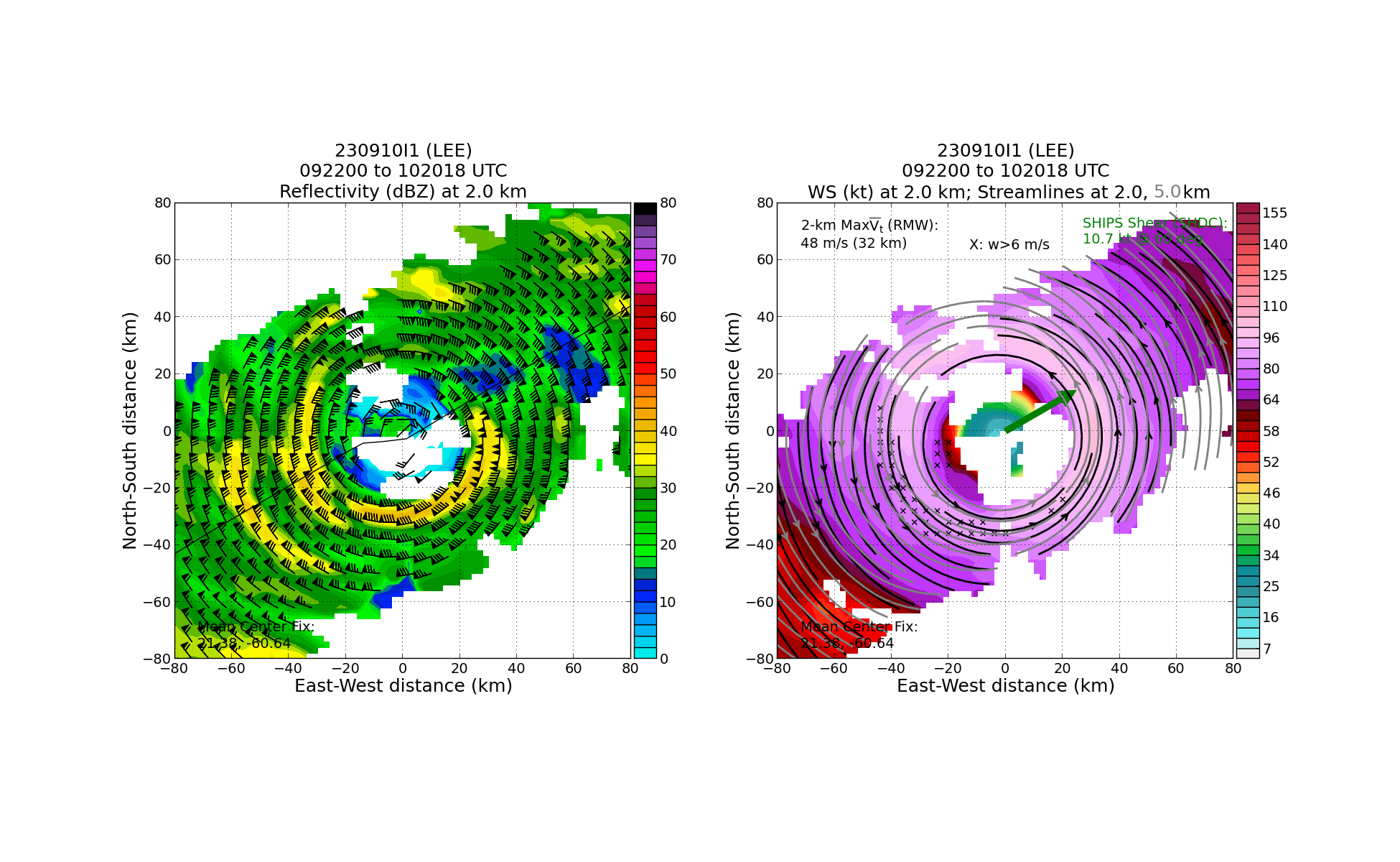 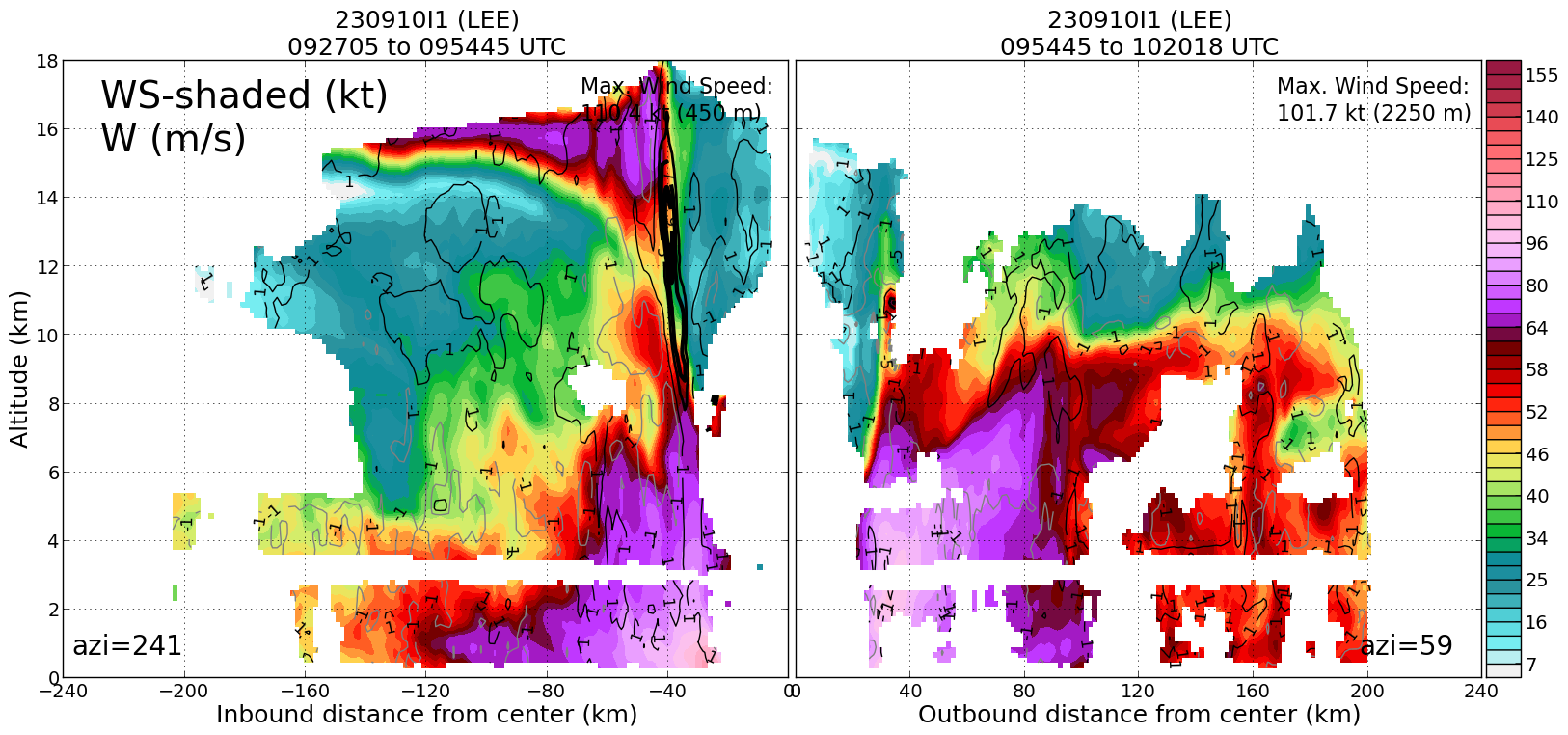 Analysis shows peak FL WS 101.5 kt at ~95 deg. Peak 0.5-km WS 108.3 kt at ~265 deg (opposite side). Agrees with SFMR and FL windsTilt hodograph suggests a more vertically-coherent vortex. Centers no longer displaced prominently downshear at upper levels. 1043Endpoint (PT #3) drop #12, turn TK 1801051Midpt sonde in small moat between bands (drop #13), Satellite imagery suggests a new convective pulse is starting in NE eyewall and will rotate downwind to a point along inbound track.1100RMW sondes 1, 2 (drops #14-15), passed just west of convective pulse1102RMW sonde 3 (Drop #16)1106Center sonde (Drop #17), Eye very different, now circular open south 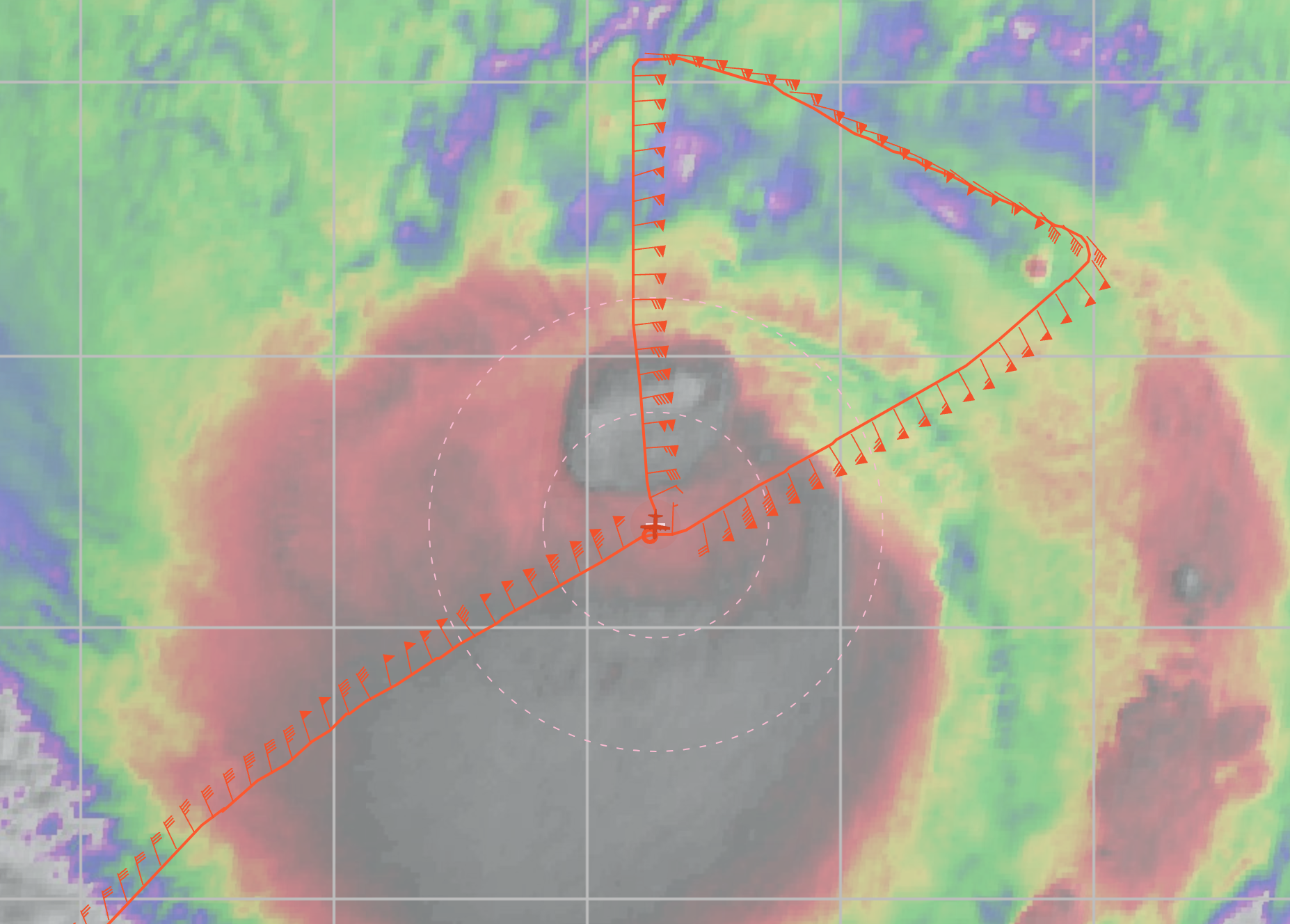 1109RMW sonde 1 (Drop #18)1110RMW sondes 2, 3 (Drops #19-20)1122Midpt sonde (Drop #21)1132Endpt (PT #4) sonde (Drop #22), turn TK 045, sonde shows layers of dry air remaining in environment with many inversions1133Convective pulse has rotated to the NW of center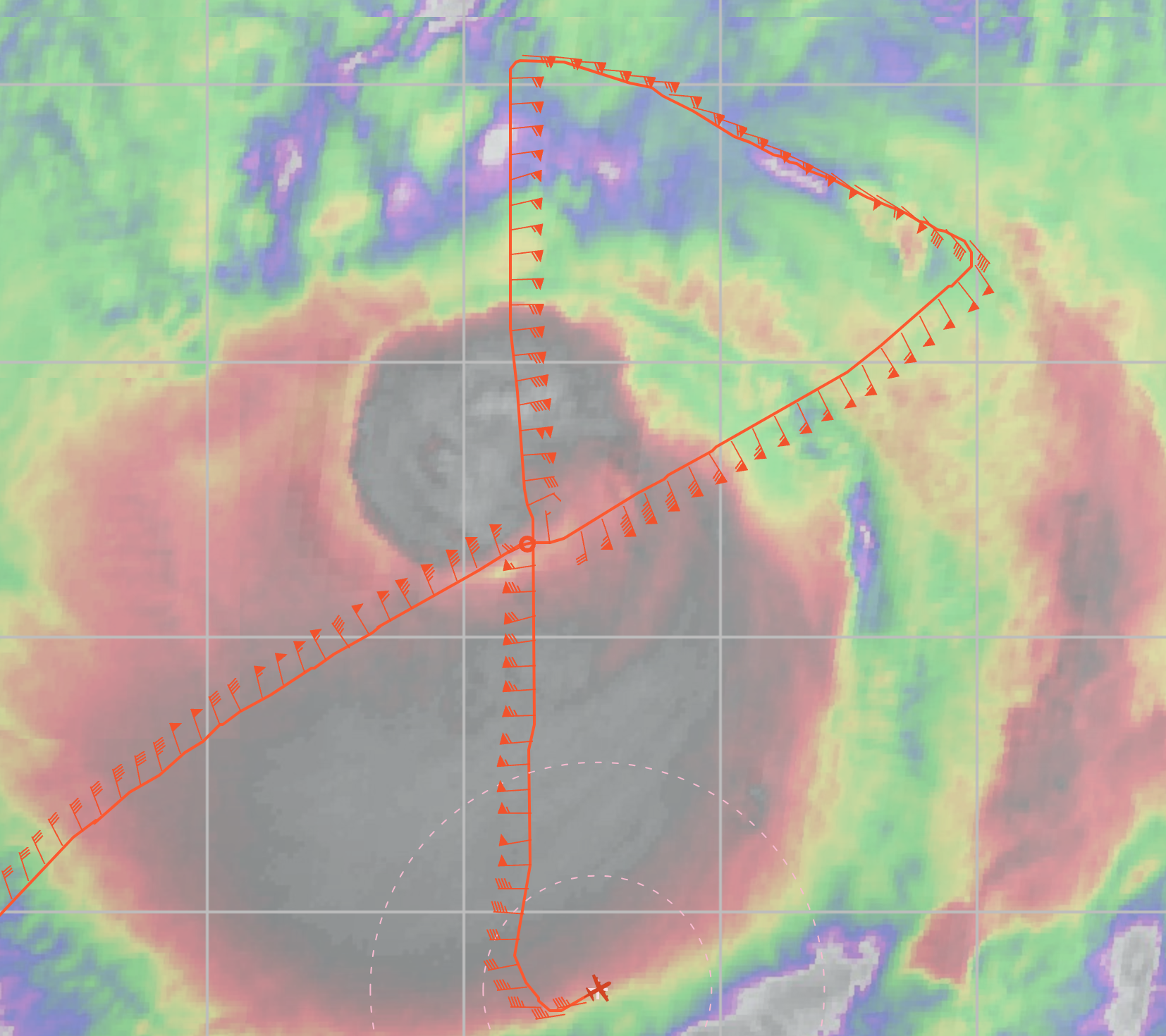 1136TDR job #2 started1155Endpt (PT #5) sonde (Drop #23)1156TDR analysis #2 completeTDR center info from 230910I1_1106_xy.nc:Alt (km)  Lat (deg)  Lon (deg W)0.5       21.44      60.712.0       21.44      60.733.0       21.46      60.756.0       21.50      60.772-6-km Vortex Tilt:   7.2 km  at 326 deg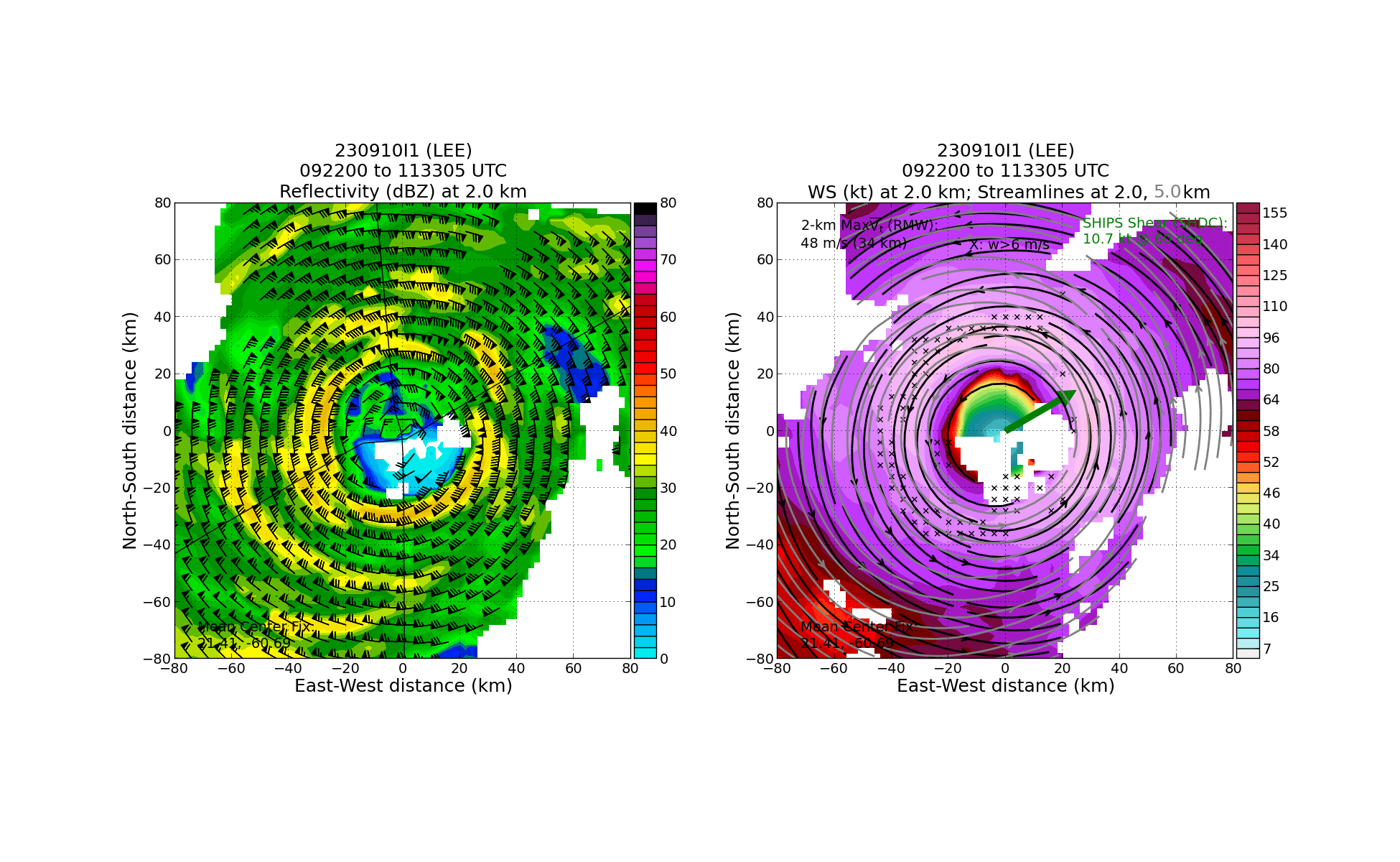 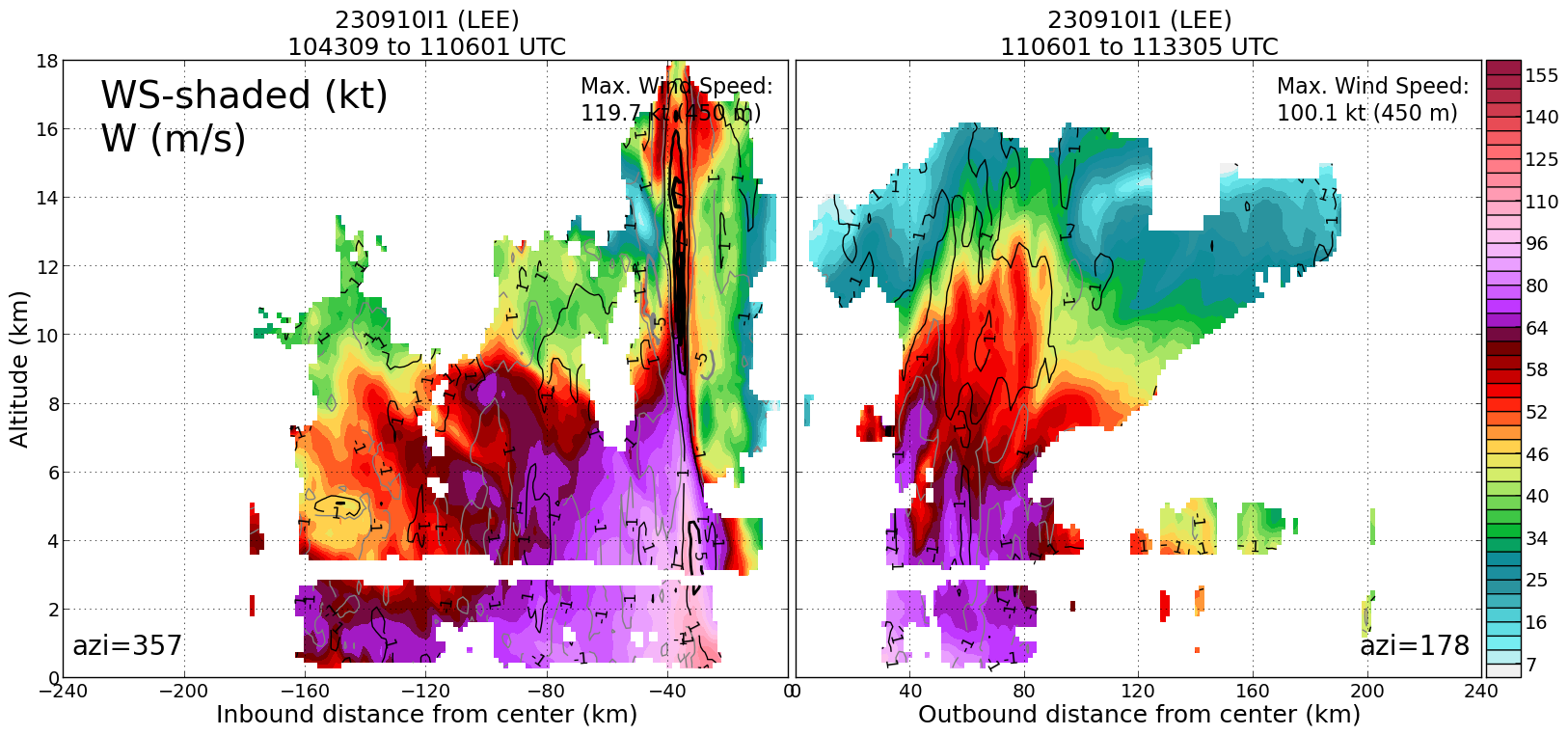 1200Active outer rainband, extreme turbulence, satellite image showed band had some relatively cold tops1206Midpt combo (drop #24, AXBT #1) SST=28.451214RMW sonde 1 (drop #25)1215RMW sonde 2 (drop #26)1216RMW sonde 3 (drop #27)1219Center combo (drop #28, AXBT #2), SST=28.941222RMW sondes 1, 2 (drops #29-30)1223RMW sonde 3 (drop #31)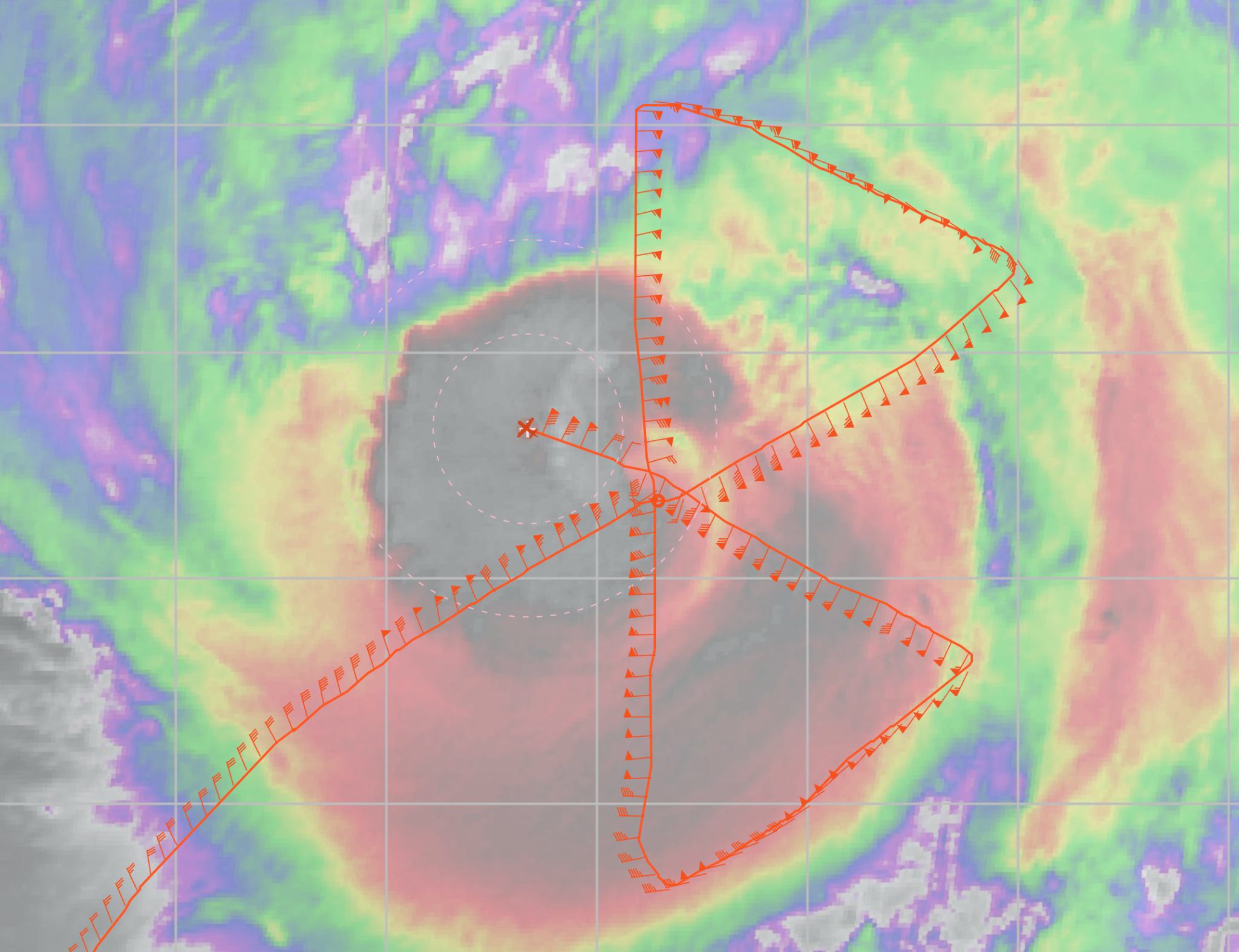 1230Setting up to do Surface Wind and Wave Validation Module - P-3 Pattern #1 along radial 090 deg from center. Set up to do some 3-4 in/out spokes. First outbound (090)/inbound (270) with dual PRF, the rest at single PRF.1233Midpt combo (drop #32, AXBT #3) SST= system froze, not sure if we got data, will check later1244Endpt (#6) sonde (drop #33), microswift buoy, TRK 135 to center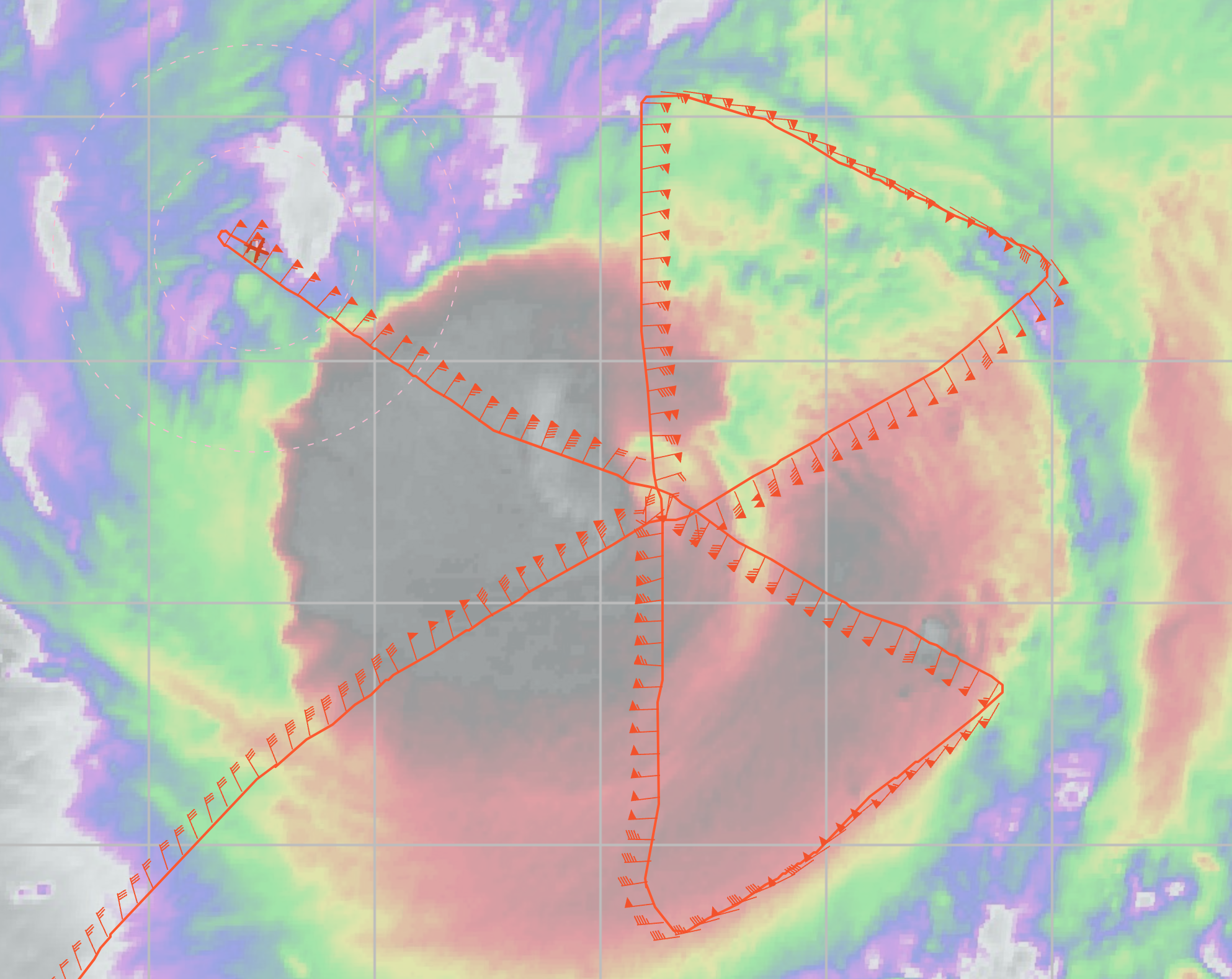 1249Inbound, switch TDR to dual prf1253TDR Job #3 started1309TDR Job #3 completeTDR center info from 230910I1_1219_xy.nc:Alt (km)  Lat (deg)  Lon (deg W)0.5       99.99      99.992.0       21.51      60.823.0       21.53      60.846.0       21.55      60.902-6-km Vortex Tilt:   9.0 km  at 297 deg... vortex just doesn't want to align in low-mid levels~34-km azi-mean RMW ... so 9 km is not huge in the grand scheme of things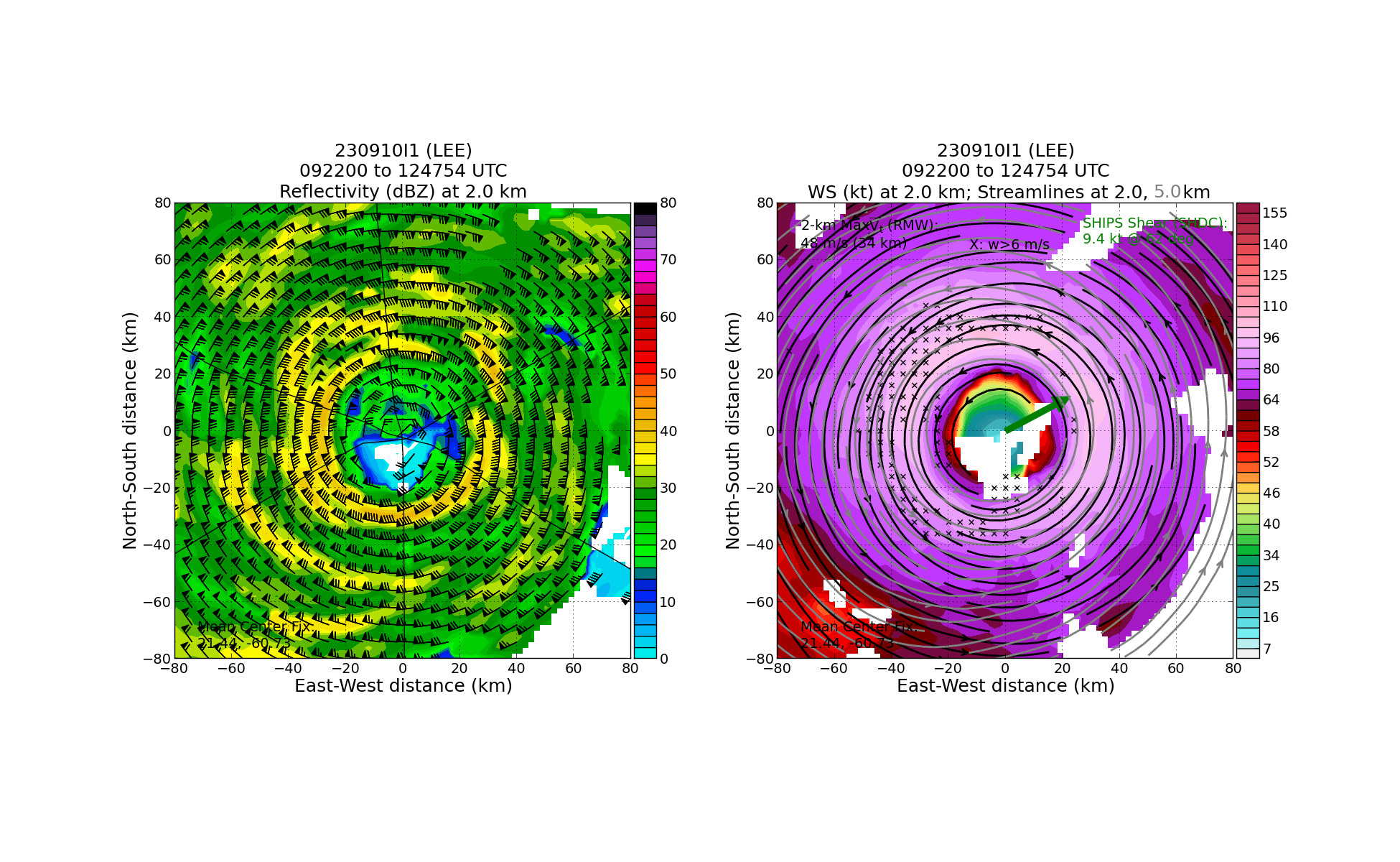 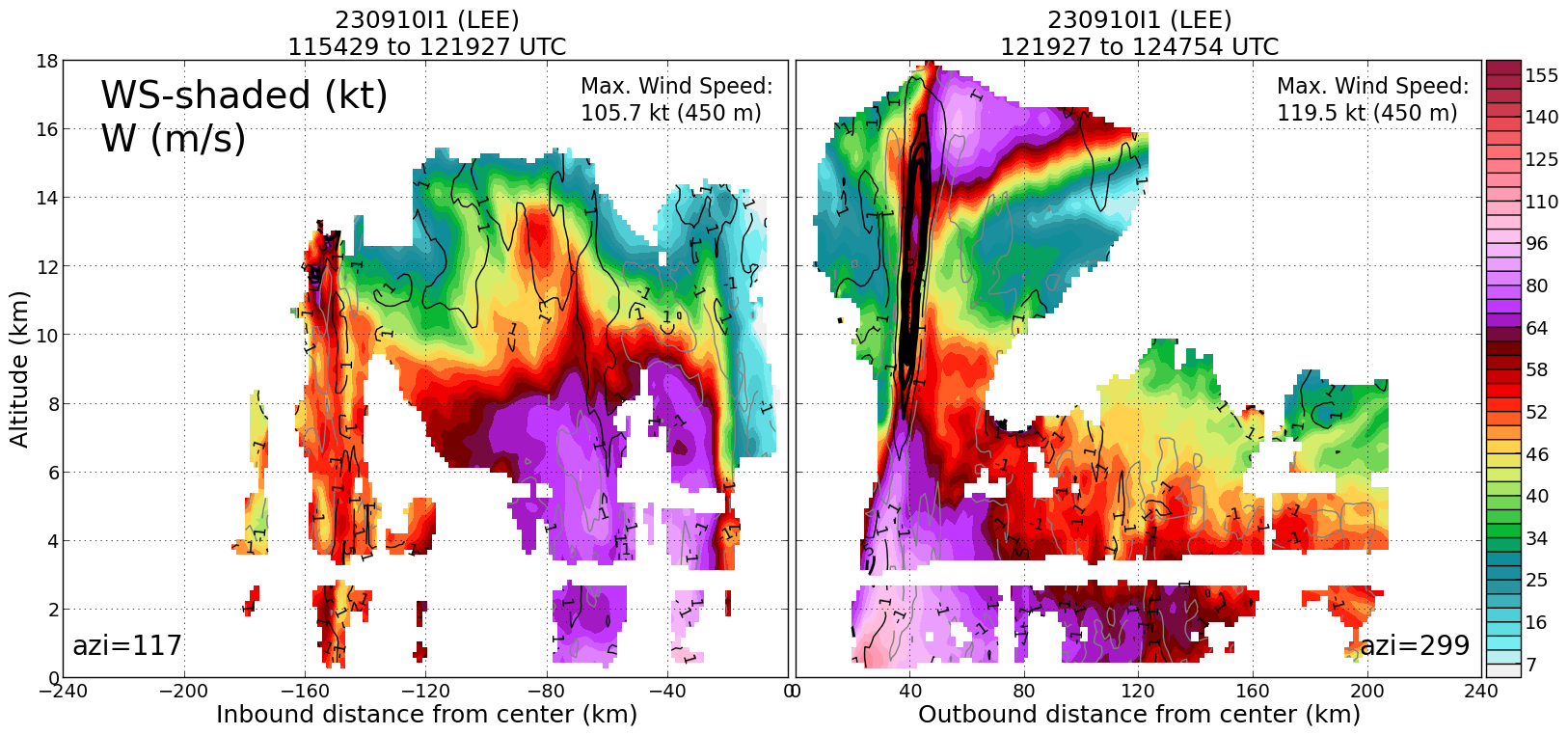 1323Inbound rmw sonde (drop #34)1326Center, begin Surface Wind and Wave Validation Module along radial 090 deg from center. First outbound (090)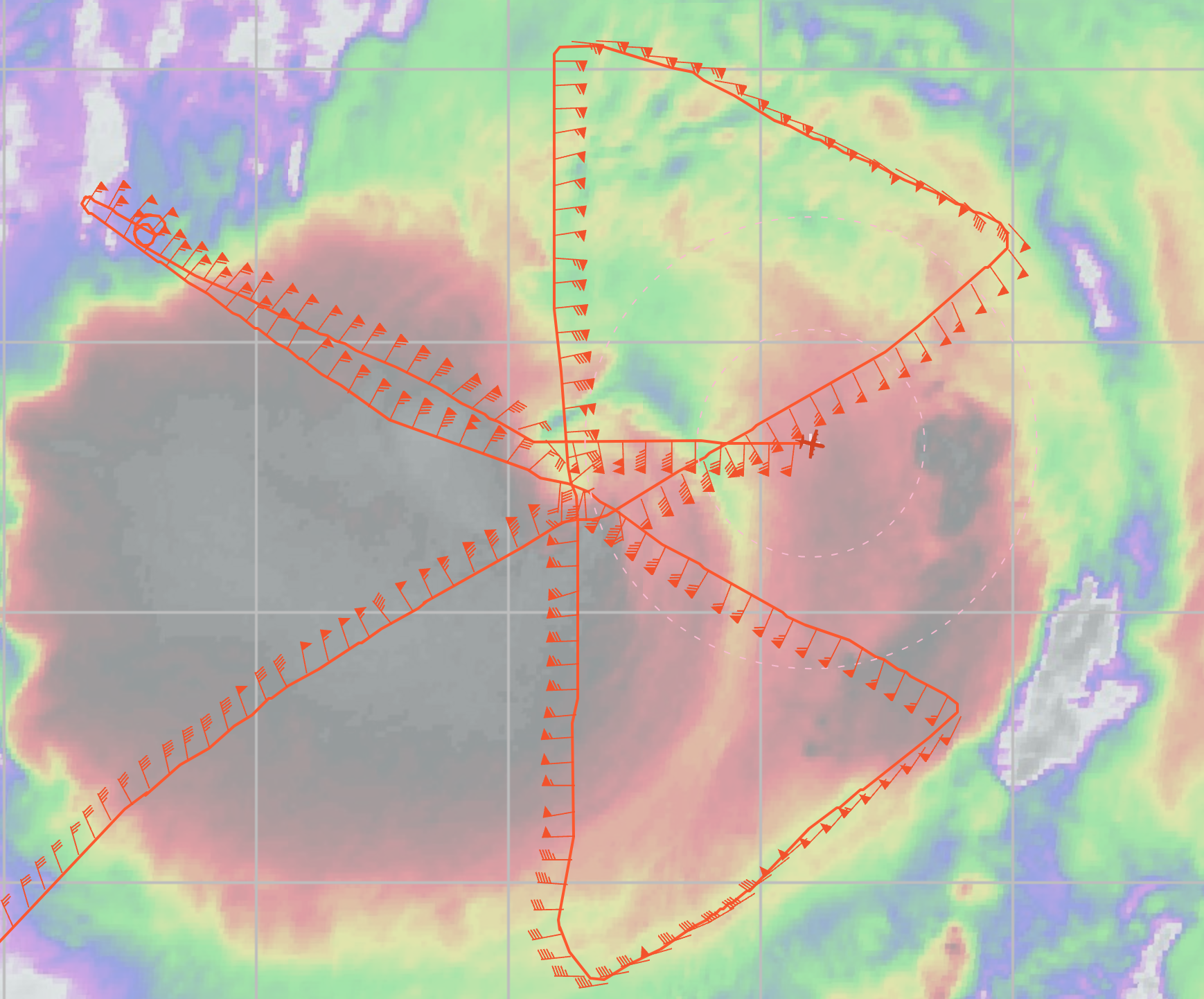 1343Endpt turn inbound TK 270 to center1348Switch to single prf1356RMW Sonde (drop #35), failed above 1000 m, going out to try again.1400Orbiting in center waiting for drop location, unfortunately sonde failed at 1100 m, so going out to try again1404Start outbound leg TK 090, this time we will try to drop 2 RMW sondes1413Endpt turn inbound TK 270 to center14172 RMW sondes (drops #36-37). Sondes dropped within 2 s of each other, landed about 30 s apart.  Second one had higher 10-m wind (80.8 kt vs 72 kt). WL150 96 kt1420 Orbiting in center waiting for drop locations. Will try a different azimuth1432Start outbound leg, TK 060, satellite shows another major convective burst that started in the NNW eyewall and is rotating down wind1442Endpt turn TK 2401443TDR analysis #4 (1415-1442) - Should capture convective burst in N eyewall development14492 RMW drops (drops #38-39) Sondes dropped within 2 s of each other, landed about 30 s apart.  One had higher 10-m wind (109.5 kt vs 100.5 kt). WL150 117 kt1453TDR analysis #4 completedTDR center info from 230910I1_1422_xy.nc:Alt (km)  Lat (deg)  Lon (deg W)0.5       99.99      99.992.0       21.68      61.023.0       21.68      61.026.0       21.70      61.062-6-km Vortex Tilt:   4.5 km  at 297 degReally good coverage of the eyewall in the swaths that captured two major convective bursts in the NE and NW part of the eyewall with tops >18 km1455Orbiting in the eye waiting on drops1459Start outbound leg TK 0301507Endpt turn TK 2101513Start TDR analysis #51518Center, end module, TK 230 for St. Croix (TISX)1551TDR analysis #6 started1603TDR analysis #6 completed.TDR center info from 230910I1_1518_xy.nc:Alt (km)  Lat (deg)  Lon (deg W)0.5       99.99      99.992.0       21.77      61.093.0       21.77      61.116.0       21.82      61.152-6-km Vortex Tilt:   8.5 km  at 315 deg1637Landed TISXPOST-FLIGHTPOST-FLIGHTMission SummaryToday’s missions collected important airborne radar information and transmitted it to NOAA/NCEP for assimilation into NOAA’s HAFS and HWRF models to improve forecasts of the track, structure, and intensity of Lee. In addition, today’s NOAA-43 AM mission deployed a University of Washington microSWIFT expendable wave buoy, collected additional observations in the region of strongest winds within the eyewall to improve measurements of the surface wind speeds in this region, tested a new sampling mode for the TDR, and sampled a region of rapidly changing and growing convection in the eyewall. These additional research observations will lead to improvements in our observing capabilities of tropical cyclones along with a better understanding of the processes that impact changes to the structure and intensity of tropical cyclones.Excellent radar and dropwindsonde coverage, much larger eye than previous days: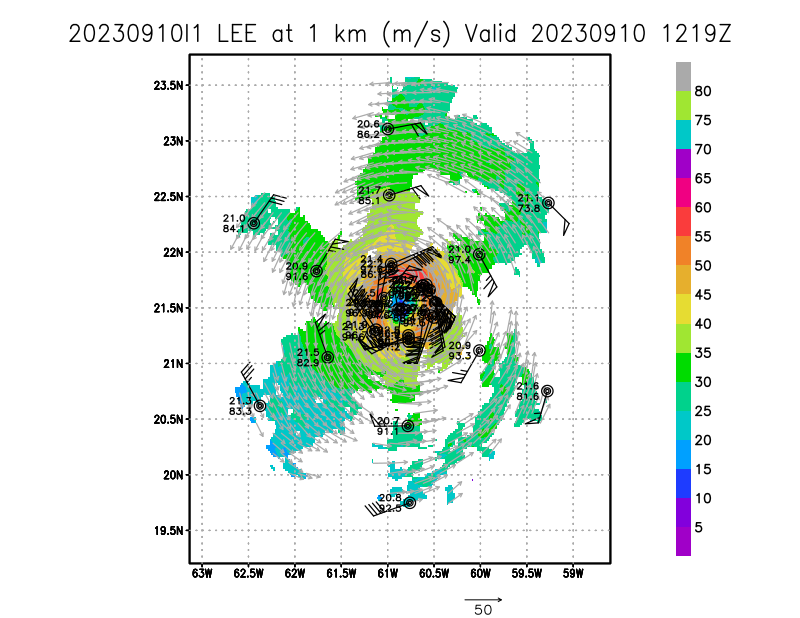 Actual Standard Pattern FlownButterfly, Rotated Figure-4, plus Surface Wind and Wave Validation Module - P-3 Pattern #1 (3 legs), plus TDR dual-PRF moduleAPHEX Experiments / Modules Flownhttps://www.aoml.noaa.gov/wp-content/uploads/2023/04/2023HFP_MatureStage_Flight_Patterns_Wind_Wave.pdfhttps://www.aoml.noaa.gov/wp-content/uploads/2023/04/2023HFP_MatureStage_Flight_Patterns_TDR_Dual_PRF.pdfPlain Language SummaryVery successful operationally tasked TDR mission:Produced 6 TDR analyses with radial wind files transmitted to EMC and NHCProduced 38 dropsondes transmitted to EMC and NHCCompleted Surface Wind and Wave Validation Module with 3 legsCompleted a TDR Dual-PRF ModuleCaptured explosive convective bursts in redeveloping eyewall with echo tops >18 km altitude. It may be possible to see structure of these features rotating inside the eye using the TDR.Instrument Notes[Notes about instrument status from during and after the mission]Final Mission Track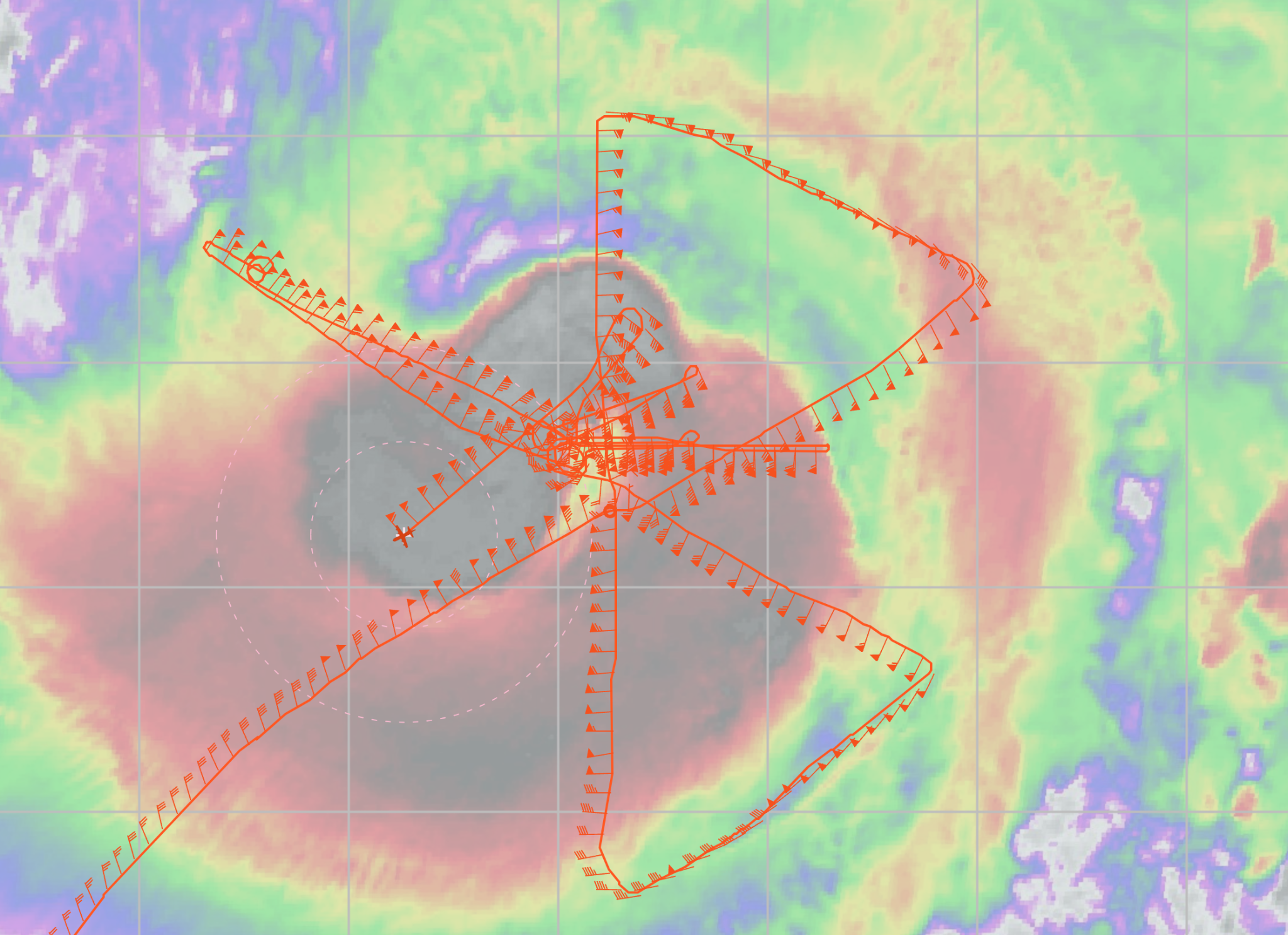 